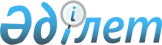 О внесении изменений и дополнений в постановление Правительства Республики Казахстан от 31 декабря 2013 года № 1547 "О Плане законопроектных работ Правительства Республики Казахстан на 2014 год"Постановление Правительства Республики Казахстан от 31 марта 2014 года № 287

      Правительство Республики Казахстан ПОСТАНОВЛЯЕТ:



      1. Внести в постановление Правительства Республики Казахстан от 31 декабря 2013 года № 1547 «О Плане законопроектных работ Правительства Республики Казахстан на 2014 год» следующие изменения и дополнения:



      в Плане законопроектных работ Правительства Республики Казахстан на 2014 год, утвержденном указанным постановлением:



      строки, порядковые номера 2, 3 и 5 исключить;



      дополнить строками, порядковые номера 12-1, 12-2 и 35-1, следующего содержания:

«                                                           ».



      2. Настоящее постановление вводится в действие со дня подписания.      Премьер-Министр

      Республики Казахстан                       С. Ахметов
					© 2012. РГП на ПХВ «Институт законодательства и правовой информации Республики Казахстан» Министерства юстиции Республики Казахстан
				12-1О специальных защитных, антидемпинговых и компенсационных мерах по отношению к третьим странамМЭБПЯнварьФевральИюньЖаксылыков Т.М.12-2О внесении изменений и дополнений в некоторые законодательные акты Республики Казахстан по вопросам применения специальных защитных, антидемпинговых и компенсационных мер по отношению к третьим странамМЭБПЯнварьФевральИюньЖаксылыков Т.М.35-1О внесении изменений и дополнений в некоторые законодательные акты Республики Казахстан по вопросам перехода Республики Казахстан к «зеленой экономике»МЭБПИюльАвгустСентябрьАбылкасымова М.Е.